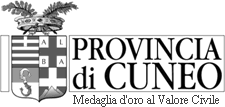 ISTANZA TRASFORMAZIONESOCIETARIA SCUOLA NAUTICAALLA PROVINCIA DI CUNEOUFFICIO TRASPORTI E SERVIZI ALLA PERSONASUPPORTO AL TERRITORIOCorso Nizza 21CUNEOQUADRO A: DATI ANAGRAFICI DEL TITOLARE / LEGALE RAPPRESENTANTEIl/la sottoscritto/a ________________________________________________________________________nato a ______________________________ (___) il_______________ c.f. __________________________residente a ______________________________ (___) via ________________________________ n. ____c.a.p. _________ recapito telefonico a cui desidera essere contattato _______________________________titolare/legale rappresentante della impresa/società:ragione sociale ___________________________________________________________________________sede legale _________________________ (____) Via ___________________________________ n. ______c.a.p. __________ p.Iva _________________________ tel. __________________ fax ________________e_mail (casella PEC) ______________________________________________________________________e delle SCUOLE NAUTICHE denominate:__________________________________________________________________________________________________________________________________________________________________________________________________________________________________________________________________COMUNICAQUADRO B: MODIFICA SOCIETARIA (selezionare una o più voci)[1] CHE E’ INTERVENUTA LA SEGUENTE TRASFORMAZIONE DELLA FORMA SOCIETARIA(es. trasformazione da impresa individuale a società e vice versa, cambiamento forma societaria: spa, srl , sas, snc)Specificare:_____________________________________________________________________________________________________________________________________________________________________________________________________________________________________________________________________________________________________________________________________________________________________________________________________________________________Allega: 1. attestazione capacità finanziaria aggiornata con la nuova denominazione/    aggiornamento dei titoli di proprietà degli immobili portati in garanzia2. documentazione attestante l’aggiornamento dei titoli di godimento dei locali    (atti di proprietà, locazione, comodato)3. documentazione attestante l’aggiornamento della titolarità dei delle unità da diporto della scuola[2] CHE E’ INTERVENUTA LA SEGUENTE TRASFORMAZIONE DELL’ASSETTO SOCIETARIO(es. ingresso / recesso socio amministratore o socio accomandatario, sostituzione del presidente del consiglio diamministrazione o amministratore delegato, modifica membri del consiglio di amministrazione)Specificare:_______________________________________________________________________________________________________________________________________________________________________________________________________________________________________________________________________________________________________________________________________________________________________________________________________________________________Allega per la persona che entra in società:1. dichiarazione sostitutiva requisiti personali e morali socio-responsabile Mod_062. copia documento di identità personale e codice fiscale [3] CHE E’ CAMBIATO<> il socio / amministratore / legale rappresentante nella cui persona è stata rilasciatal’autorizzazione / il nulla osta ad esercitare l’attività di scuola nauticaNuovo: sig./sig.ra: ________________________________________________________________Allega: 1. dichiarazione sostitutiva requisiti personali e morali socio-responsabile Mod_062. copia documento di identità personale e codice fiscale3. copia del titolo di studio4.dichiarazione sostitutiva di comunicazione antimafia e di procedimenti antimafia in corso (Mod_11) [4] CHE E’ CAMBIATA LA RAGIONE SOCIALE DELLA SOCIETA’Specificare:______________________________________________________________________________________________________________________________________________________________________Allega: 1. attestazione capacità finanziaria aggiornata con la nuova denominazione/    aggiornamento dei titoli di proprietà degli immobili portati in garanzia2. documentazione attestante l’aggiornamento dei titoli di godimento dei locali    (atti di proprietà, locazione, comodato)3. documentazione attestante l’aggiornamento della titolarità delle unità da diporto della scuolaDICHIARAQUADRO C: ESTREMI ATTOche la suddetta variazione/trasformazione è intervenuta con:atto: ____________________________________________________del ___________________________registrato/trascritto presso ________________________________________________________________in data _____________________________ al n. ___________________________Allega copia attoQUADRO D: FORMA AMMINISTRATIVA ADOTTATA[ ] che la società attualmente risulta composta dalle seguenti persone:cognome e nome ____________________________________ carica______________________________cognome e nome ____________________________________ carica______________________________cognome e nome ____________________________________ carica______________________________cognome e nome ____________________________________ carica______________________________Allega per ogni socio:1. dichiarazione sostitutiva requisiti personali e morali socio-responsabile Mod_062. copia documento di identità personale e codice fiscale3. dichiarazione sostitutiva di comunicazione antimafia e di procedimenti antimafia in corso (Mod_11)QUADRO E: CONTRIBUTO RIMBORSO SPESE[ ] di aver provveduto a versare alla Provincia di Cuneo il contributo “rimborso spese” di Euro 60,00il versamento anzidetto va effettuato esclusivamente mediante il sistema di pagamento elettronico PagoPA come da indicazioni disponibili al seguente link:  https://www.provincia.cuneo.it/ente/pagopa (SEZIONE TRASPORTI) indicando come CAUSALE: trasformazione societaria SCUOLA NAUTICA……..[ ] di aver provveduto  inoltre al PAGAMENTO DI BOLLO VIRTUALE di € 32,00 su  PagoPAAllega copia ricevute versamentiRestituisce il titolo autorizzativo(se modificata la ragione sociale o l’intestatario del titolo)Data ______________________ Firma __________________________________________La sottoscrizione dell'istanza e delle dichiarazioni sostitutive allegate, rese ai sensi degli artt. 46 e 47 del d.p.r. 28/12/2000 n. 445, non è soggetta ad autenticazione quando il documento viene sottoscritto in forma digitale e trasmesso per mezzo di posta elettronica certificata; in caso di apposizione di firma olografa, è obbligatorio allegare copia completa del documento di identità del sottoscrittore in corso di validità; in alternativa, il presente modello può essere consegnato agli uffici provinciali con apposizione della firma in presenza del dipendente addetto ovvero inoltrato mezzo posta ordinaria sempre accompagnata dalla fotocopia (fronte-retro) leggibile di un documento di identificazione personale in corso di validità.Allega copia della ricevuta del versamento.I dati conferiti saranno trattati nel rispetto dei principi di cui al regolamento UE n. 2016/679 e alla normativa nazionale vigente in materiaSPAZIO DISPONIBILE PER EVENTUALE DELEGA A PRIVATIIl/la sottoscritto/a ________________________________________________________ delega a presentarela domanda in sua vece il/la sig./sig.ra_______________________________________________________.Informa il delegato che è tenuto a produrre all'ufficio ricevente una fotocopia del proprio documento diidentità per i controlli previsti dalla legge.Estremi documento: ______________________________ rilasciato da _____________________________in data _______________________ .Data______________________ Firma_______________________________L’Ufficio Trasporti della Provincia di Cuneo consente l’accesso occasionale ai propri sportelli di persone munuite di delega. Lastessa persona non potrà accedere agli sportelli con più di cinque deleghe nel corso dell’anno, altrimenti si configurerà l’ipotesi diesercizio abituale e abusivo dell’attività di consulenza automobilistica punita ai sensi dell’art. 348 del Codice Penale.RIEPILOGO DOCUMENTAZIONE DA ALLEGARE:[ ] Copia atto costitutivo società o modifica patti sociali[ ] Attestazione capacità finanziaria in originale (se modificata la ragione sociale)[ ] Documentazione aggiornata relativa ai titoli di proprietà degli immobili portati in garanzia  (in alternativa attestazione capacità finanziaria)[ ] Documentazione aggiornata relativa ai locali (se modificata la ragione sociale)[ ] Documentazione aggiornata relativa alle unità da diporto (se modificata la ragione sociale)[ ] Titolo autorizzativo in originale (se modificata la ragione sociale o l’intestatario del titolo)[ ] Copia della ricevuta di versamento per spese istruttorie Euro 60.00[ ] Copia della ricevuta di versamento bolli virtuali Euro 32.00per il legale rappresentante e per i soci[ ] Dichiarazione sostitutiva requisiti personali e morali  Mod_06[ ] Dichiarazione sostitutiva di comunicazione antimafia e di procedimenti antimafia in corso (Mod_11)[ ] Copia titolo di studio (solo per i soci con poteri di gestione)[ ] Copia documento di identità e codice fiscale